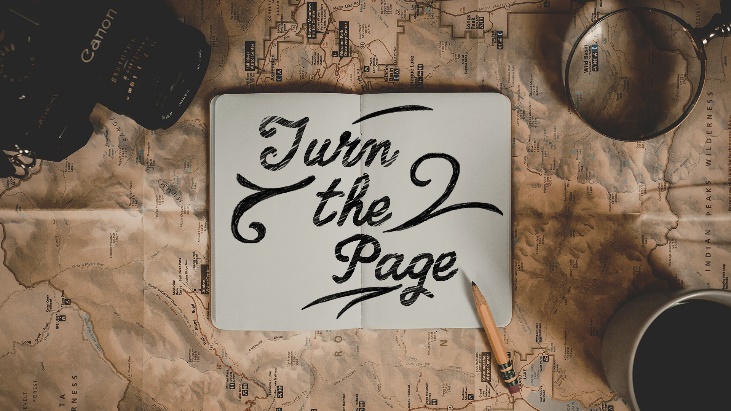 “God Has a Purpose for You”Study GuideActs 9:1-19Some of the “crimes” for which Saul sought the Jesus people were “proclaiming in Jesus the resurrection of the dead” (Acts 4:2),  and changing “the customs Moses handed down to us” (Acts 6:14). Are either of these charges similar to the reasons people oppose Christianity today?Read Acts 9:3-5. What does it mean to you that Jesus identifies himself with the church? Read Acts 9:15. God could have chosen many people to do His work. What facts about Saul (Paul) can you share with the group that suggest why God chose him? 